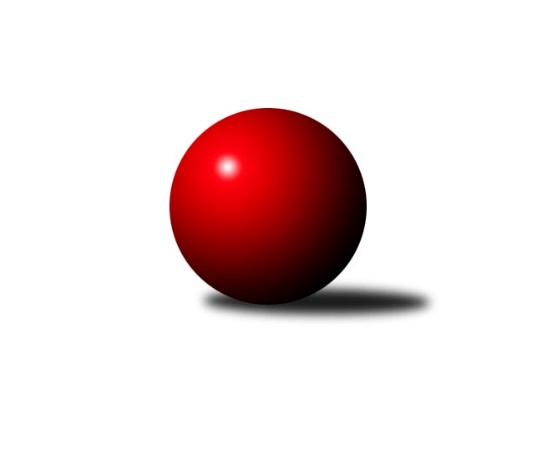 Č.5Ročník 2017/2018	13.10.2017Nejlepšího výkonu v tomto kole: 2744 dosáhlo družstvo: SK SC Svitavy-Lány AVýchodočeský přebor skupina B 2017/2018Výsledky 5. kolaSouhrnný přehled výsledků:TJ Start Rychnov n/K C	- KK Zalabák Smiřice B	14:2	2586:2461		13.10.SKPK Hradec Králové B	- SK Kuželky Přelouč A	12:4	2694:2668		13.10.SK SC Svitavy-Lány A	- KK Vysoké Mýto B	16:0	2744:2564		13.10.SK Solnice A	- SK SC Svitavy-Lány B	12:4	2462:2401		13.10.SKK Náchod B	- SKPK Hradec Králové A	8:8	2568:2567		13.10.TJ Tesla Pardubice B	- KK Dobruška B	10:6	2439:2437		13.10.Tabulka družstev:	1.	SK SC Svitavy-Lány A	5	5	0	0	67 : 13 	 	 2662	10	2.	SK Solnice A	5	5	0	0	66 : 14 	 	 2549	10	3.	SKPK Hradec Králové B	5	4	0	1	52 : 28 	 	 2576	8	4.	KK Vysoké Mýto B	5	4	0	1	47 : 33 	 	 2580	8	5.	SKK Náchod B	5	2	1	2	39 : 41 	 	 2511	5	6.	SK Kuželky Přelouč A	5	2	0	3	40 : 40 	 	 2585	4	7.	SK SC Svitavy-Lány B	5	2	0	3	38 : 42 	 	 2564	4	8.	SKPK Hradec Králové A	5	1	1	3	28 : 52 	 	 2571	3	9.	TJ Start Rychnov n/K C	5	1	0	4	31 : 49 	 	 2535	2	10.	KK Zalabák Smiřice B	5	1	0	4	24 : 56 	 	 2492	2	11.	TJ Tesla Pardubice B	5	1	0	4	24 : 56 	 	 2435	2	12.	KK Dobruška B	5	1	0	4	24 : 56 	 	 2415	2Podrobné výsledky kola:	 TJ Start Rychnov n/K C	2586	14:2	2461	KK Zalabák Smiřice B	Lubomír Šípek	 	 232 	 212 		444 	 2:0 	 433 	 	208 	 225		Jiří Hroneš	Pavel Krejčík	 	 193 	 185 		378 	 2:0 	 360 	 	189 	 171		Martin Matějček	Ilona Sýkorová	 	 218 	 212 		430 	 2:0 	 373 	 	179 	 194		Markéta Novotná	Jan Zeman *1	 	 180 	 193 		373 	 0:2 	 381 	 	179 	 202		Roman Vrabec	Ladislav Urbánek	 	 234 	 256 		490 	 2:0 	 483 	 	218 	 265		Luděk Sukup	Jaroslav Šmejda	 	 231 	 240 		471 	 2:0 	 431 	 	220 	 211		Jaroslav Hažvarozhodčí: střídání: *1 od 51. hodu Václav BuřilNejlepší výkon utkání: 490 - Ladislav Urbánek	 SKPK Hradec Králové B	2694	12:4	2668	SK Kuželky Přelouč A	Josef Pardubský	 	 211 	 215 		426 	 0:2 	 513 	 	240 	 273		Tomáš Sukdolák	Bohuslav Trejtnar	 	 207 	 192 		399 	 0:2 	 407 	 	201 	 206		Pavel Klička	Ladislav Mikolášek	 	 232 	 208 		440 	 2:0 	 411 	 	194 	 217		Petr Hanuš *1	Jiří Vaníček	 	 215 	 245 		460 	 2:0 	 416 	 	205 	 211		Petr Zeman	Martin Holý	 	 238 	 233 		471 	 2:0 	 436 	 	211 	 225		Jan Jakube	Petr Víšek	 	 256 	 242 		498 	 2:0 	 485 	 	244 	 241		Karel Langrozhodčí: střídání: *1 od 47. hodu Tomáš JarolímNejlepší výkon utkání: 513 - Tomáš Sukdolák	 SK SC Svitavy-Lány A	2744	16:0	2564	KK Vysoké Mýto B	Jakub Jirčík	 	 242 	 221 		463 	 2:0 	 433 	 	206 	 227		Václav Perchlík st.	Jiří Hanuš	 	 223 	 213 		436 	 2:0 	 427 	 	192 	 235		Tomáš Brzlínek	Jakub Zelinka	 	 230 	 246 		476 	 2:0 	 409 	 	204 	 205		Pavel Jandera	Milan Novák	 	 235 	 209 		444 	 2:0 	 409 	 	213 	 196		Jan Chleboun	Vlastimil Krátký	 	 230 	 251 		481 	 2:0 	 455 	 	219 	 236		Petr Dlouhý	Klára Pekařová	 	 224 	 220 		444 	 2:0 	 431 	 	201 	 230		Leoš Bartheldirozhodčí: Nejlepší výkon utkání: 481 - Vlastimil Krátký	 SK Solnice A	2462	12:4	2401	SK SC Svitavy-Lány B	Václav Balous	 	 175 	 212 		387 	 0:2 	 421 	 	194 	 227		Gabriela Rusová	Rudolf Stejskal	 	 209 	 203 		412 	 2:0 	 405 	 	213 	 192		Jiří Klusák	Milan Hrubý	 	 193 	 221 		414 	 2:0 	 408 	 	210 	 198		Miroslav Zeman	Pavel Nosek *1	 	 178 	 222 		400 	 0:2 	 417 	 	202 	 215		Jindřich Jukl	Pavel Dymák	 	 192 	 236 		428 	 2:0 	 400 	 	203 	 197		Emil Uherka	Pavel Píč	 	 207 	 214 		421 	 2:0 	 350 	 	165 	 185		Zdeněk Dokoupilrozhodčí: střídání: *1 od 51. hodu Jiří BartoníčekNejlepší výkon utkání: 428 - Pavel Dymák	 SKK Náchod B	2568	8:8	2567	SKPK Hradec Králové A	Miloš Voleský	 	 256 	 233 		489 	 2:0 	 420 	 	204 	 216		Leoš Glazunov	Jiří ml. Doucha ml.	 	 241 	 210 		451 	 2:0 	 424 	 	204 	 220		Martin Šolc	Jiří Tesař	 	 206 	 200 		406 	 0:2 	 420 	 	198 	 222		Jiří Prokop	Jaroslav Dlohoška	 	 179 	 203 		382 	 0:2 	 419 	 	219 	 200		Ludmila Skutilová	Miroslav Tomeš	 	 194 	 184 		378 	 0:2 	 421 	 	202 	 219		Petr Skutil	David Stára	 	 220 	 242 		462 	 0:2 	 463 	 	223 	 240		Lukáš Vadlejchrozhodčí: Nejlepší výkon utkání: 489 - Miloš Voleský	 TJ Tesla Pardubice B	2439	10:6	2437	KK Dobruška B	Milan Novák	 	 209 	 205 		414 	 2:0 	 411 	 	210 	 201		Ivo Janda	Jana Bulisová	 	 228 	 205 		433 	 0:2 	 435 	 	206 	 229		Vladimír Gütler	Petra Stránská	 	 185 	 192 		377 	 0:2 	 446 	 	241 	 205		Marie Frydrychová	Matěj Drábek	 	 220 	 189 		409 	 2:0 	 366 	 	189 	 177		Josef Petera	Oldřich Hubáček	 	 197 	 213 		410 	 2:0 	 371 	 	186 	 185		Petr Havlík	Patricie Hubáčková *1	 	 218 	 178 		396 	 0:2 	 408 	 	191 	 217		Jiří Frintarozhodčí: střídání: *1 od 72. hodu Martina NovákováNejlepší výkon utkání: 446 - Marie FrydrychováPořadí jednotlivců:	jméno hráče	družstvo	celkem	plné	dorážka	chyby	poměr kuž.	Maximum	1.	Jaroslav Šmejda 	TJ Start Rychnov n/K C	461.11	306.8	154.3	6.0	3/3	(515)	2.	Ladislav Urbánek 	TJ Start Rychnov n/K C	455.25	311.0	144.3	5.5	2/3	(490)	3.	Jiří Hanuš 	SK SC Svitavy-Lány A	453.25	320.9	132.4	6.6	2/2	(472)	4.	Karel Lang 	SK Kuželky Přelouč A	451.44	304.6	146.9	4.0	3/3	(485)	5.	Jakub Zelinka 	SK SC Svitavy-Lány A	451.38	298.8	152.6	2.8	2/2	(476)	6.	Vlastimil Krátký 	SK SC Svitavy-Lány A	450.25	299.0	151.3	3.8	2/2	(490)	7.	Lukáš Vadlejch 	SKPK Hradec Králové A	449.25	301.3	148.0	3.1	4/4	(463)	8.	Vladimír Gütler 	KK Dobruška B	448.17	310.0	138.2	3.3	3/4	(467)	9.	Petr Víšek 	SKPK Hradec Králové B	448.13	304.3	143.9	3.4	2/2	(520)	10.	Jaroslav Hažva 	KK Zalabák Smiřice B	445.13	299.8	145.4	3.3	4/4	(511)	11.	Tomáš Sukdolák 	SK Kuželky Přelouč A	443.00	301.3	141.7	5.0	3/3	(513)	12.	Tomáš Brzlínek 	KK Vysoké Mýto B	441.56	300.2	141.3	4.9	3/3	(480)	13.	Klára Pekařová 	SK SC Svitavy-Lány A	440.38	299.3	141.1	4.1	2/2	(463)	14.	Jan Jakube 	SK Kuželky Přelouč A	440.00	302.1	137.9	4.8	3/3	(450)	15.	Jiří Hroneš 	KK Zalabák Smiřice B	439.67	292.7	147.0	4.3	3/4	(446)	16.	Emil Uherka 	SK SC Svitavy-Lány B	437.88	294.6	143.3	3.9	4/4	(471)	17.	Milan Novák 	SK SC Svitavy-Lány A	437.83	308.3	129.5	6.5	2/2	(451)	18.	Leoš Glazunov 	SKPK Hradec Králové A	437.38	298.3	139.1	6.1	4/4	(475)	19.	Petr Dlouhý 	KK Vysoké Mýto B	437.00	301.3	135.7	6.7	3/3	(455)	20.	Václav Balous 	SK Solnice A	434.78	300.6	134.2	5.8	3/3	(448)	21.	Filip Ivan 	SKPK Hradec Králové B	434.00	290.5	143.5	3.0	2/2	(443)	22.	Petr Rus 	SK SC Svitavy-Lány A	432.83	295.3	137.5	6.5	2/2	(451)	23.	David Stára 	SKK Náchod B	432.75	295.0	137.8	6.0	4/4	(462)	24.	Luděk Sukup 	KK Zalabák Smiřice B	432.50	297.8	134.8	6.1	4/4	(483)	25.	Zdeněk Dokoupil 	SK SC Svitavy-Lány B	432.38	291.4	141.0	4.4	4/4	(469)	26.	Miloš Voleský 	SKK Náchod B	432.38	300.3	132.1	6.0	4/4	(489)	27.	Rudolf Stejskal 	SK Solnice A	432.22	288.2	144.0	2.6	3/3	(472)	28.	Jana Bulisová 	TJ Tesla Pardubice B	431.75	294.0	137.8	7.0	4/4	(447)	29.	Jiří Vaníček 	SKPK Hradec Králové B	431.50	303.0	128.5	7.4	2/2	(460)	30.	Pavel Jandera 	KK Vysoké Mýto B	430.33	306.0	124.3	8.2	3/3	(447)	31.	Jiří Klusák 	SK SC Svitavy-Lány B	430.25	288.8	141.5	5.6	4/4	(465)	32.	Leoš Bartheldi 	KK Vysoké Mýto B	428.83	290.8	138.0	4.8	3/3	(469)	33.	Pavel Píč 	SK Solnice A	428.44	299.1	129.3	5.8	3/3	(450)	34.	Jiří Rus 	SK SC Svitavy-Lány B	428.17	291.8	136.3	5.0	3/4	(465)	35.	Milan Novák 	TJ Tesla Pardubice B	428.00	295.0	133.0	7.6	4/4	(451)	36.	Jiří Prokop 	SKPK Hradec Králové A	427.50	300.4	127.1	7.0	4/4	(458)	37.	Ladislav Mikolášek 	SKPK Hradec Králové B	426.38	292.6	133.8	4.5	2/2	(451)	38.	Václav Perchlík  st.	KK Vysoké Mýto B	425.22	290.1	135.1	7.2	3/3	(450)	39.	Petr Skutil 	SKPK Hradec Králové A	424.25	296.8	127.5	7.8	4/4	(435)	40.	Tomáš Jarolím 	SK Kuželky Přelouč A	423.00	294.5	128.5	6.0	2/3	(435)	41.	Ilona Sýkorová 	TJ Start Rychnov n/K C	422.22	286.3	135.9	6.1	3/3	(440)	42.	Milan Hrubý 	SK Solnice A	421.67	293.6	128.1	3.2	3/3	(446)	43.	Miroslav Tomeš 	SKK Náchod B	420.88	290.8	130.1	7.3	4/4	(463)	44.	Marie Frydrychová 	KK Dobruška B	420.00	289.8	130.3	6.0	4/4	(446)	45.	Petr Zeman 	SK Kuželky Přelouč A	418.00	291.1	126.9	6.2	3/3	(451)	46.	Martin Šolc 	SKPK Hradec Králové A	418.00	296.0	122.0	7.0	3/4	(447)	47.	Ludmila Skutilová 	SKPK Hradec Králové A	416.75	288.3	128.5	6.6	4/4	(438)	48.	Jan Zeman 	TJ Start Rychnov n/K C	415.67	295.2	120.5	10.2	3/3	(445)	49.	Pavel Klička 	SK Kuželky Přelouč A	415.44	280.8	134.7	3.9	3/3	(434)	50.	Jiří ml. Doucha  ml.	SKK Náchod B	415.25	283.8	131.5	7.0	4/4	(465)	51.	Josef Pardubský 	SKPK Hradec Králové B	413.38	289.9	123.5	7.1	2/2	(459)	52.	Jindřich Jukl 	SK SC Svitavy-Lány B	413.00	295.7	117.3	6.3	3/4	(419)	53.	Ivo Janda 	KK Dobruška B	410.88	285.9	125.0	6.5	4/4	(448)	54.	Pavel Krejčík 	TJ Start Rychnov n/K C	410.50	291.7	118.8	11.2	3/3	(443)	55.	Miroslav Zeman 	SK SC Svitavy-Lány B	410.33	281.3	129.0	8.3	3/4	(412)	56.	Lubomír Šípek 	TJ Start Rychnov n/K C	408.33	293.8	114.5	10.0	3/3	(444)	57.	Martina Nováková 	TJ Tesla Pardubice B	406.50	286.8	119.8	9.5	4/4	(419)	58.	Petr Kosejk 	SK Solnice A	404.33	284.7	119.7	7.0	3/3	(434)	59.	Petra Stránská 	TJ Tesla Pardubice B	403.88	293.3	110.6	10.6	4/4	(423)	60.	Jan Chleboun 	KK Vysoké Mýto B	402.00	284.3	117.7	8.7	3/3	(433)	61.	Jiří Frinta 	KK Dobruška B	402.00	293.3	108.7	10.0	3/4	(438)	62.	Roman Vrabec 	KK Zalabák Smiřice B	401.00	282.6	118.4	8.9	4/4	(432)	63.	Josef Petera 	KK Dobruška B	392.63	276.3	116.4	9.0	4/4	(449)	64.	Jaroslav Dlohoška 	SKK Náchod B	392.00	278.3	113.8	10.0	4/4	(437)	65.	Oldřich Hubáček 	TJ Tesla Pardubice B	389.00	280.3	108.7	13.3	3/4	(410)		Václav Novotný 	KK Zalabák Smiřice B	457.00	310.0	147.0	7.0	1/4	(457)		Martin Nosek 	SK Solnice A	450.00	314.0	136.0	1.0	1/3	(450)		Jakub Jirčík 	SK SC Svitavy-Lány A	448.00	311.5	136.5	5.5	1/2	(463)		Pavel Doležal 	KK Vysoké Mýto B	443.67	296.0	147.7	5.0	1/3	(456)		Martin Holý 	SKPK Hradec Králové B	441.75	303.5	138.3	4.3	1/2	(471)		Jaroslav Špicner 	SKK Náchod B	435.50	293.5	142.0	6.5	2/4	(473)		Josef Širůček 	SK SC Svitavy-Lány B	435.50	297.5	138.0	7.5	2/4	(459)		Gabriela Rusová 	SK SC Svitavy-Lány B	434.50	301.3	133.3	6.5	2/4	(464)		Jiří Bartoníček 	SK Solnice A	429.00	294.0	135.0	3.0	1/3	(429)		Pavel Dymák 	SK Solnice A	426.00	293.0	133.0	3.0	1/3	(428)		Bohuslav Trejtnar 	SKPK Hradec Králové B	425.67	290.7	135.0	5.7	1/2	(447)		Petr Hanuš 	SK Kuželky Přelouč A	420.50	290.0	130.5	8.0	1/3	(440)		Miloš Kvapil 	SKPK Hradec Králové B	416.00	273.0	143.0	2.0	1/2	(416)		Jiří Vokřál 	KK Zalabák Smiřice B	415.75	287.3	128.5	9.3	2/4	(469)		Jiří Tesař 	SKK Náchod B	413.00	279.5	133.5	8.8	2/4	(428)		Matěj Drábek 	TJ Tesla Pardubice B	411.25	291.0	120.3	10.5	2/4	(413)		Michal Jasanský 	KK Vysoké Mýto B	411.00	274.0	137.0	9.0	1/3	(411)		Daniel Majer 	SKK Náchod B	410.00	280.0	130.0	4.0	1/4	(410)		Jaroslav Němeček 	SKPK Hradec Králové A	409.50	291.0	118.5	9.5	2/4	(464)		Andrea Kumštová 	SK Solnice A	405.00	303.0	102.0	12.0	1/3	(405)		Václav Buřil 	TJ Start Rychnov n/K C	400.00	277.0	123.0	11.0	1/3	(400)		Jaroslav Černý 	KK Dobruška B	400.00	284.0	116.0	4.0	1/4	(400)		Pavel Šido 	KK Zalabák Smiřice B	399.00	303.0	96.0	20.0	1/4	(399)		Milan Hašek 	KK Dobruška B	398.50	288.5	110.0	11.0	2/4	(431)		Ivana Bartoníčková 	SK Solnice A	393.00	280.0	113.0	12.0	1/3	(393)		Markéta Novotná 	KK Zalabák Smiřice B	385.00	274.0	111.0	11.5	2/4	(397)		Věra Moravcová 	TJ Start Rychnov n/K C	380.00	267.0	113.0	12.0	1/3	(380)		Jaroslav Kejzlar 	TJ Start Rychnov n/K C	379.00	254.0	125.0	10.0	1/3	(379)		Karel Josef 	KK Zalabák Smiřice B	374.50	284.3	90.3	15.5	2/4	(407)		Lukáš Fanc 	KK Dobruška B	373.50	269.0	104.5	11.5	2/4	(404)		Martin Matějček 	KK Zalabák Smiřice B	372.50	280.5	92.0	16.5	2/4	(385)		Patricie Hubáčková 	TJ Tesla Pardubice B	372.00	273.5	98.5	17.5	2/4	(378)		Marie Drábková 	TJ Tesla Pardubice B	372.00	276.0	96.0	14.0	1/4	(372)		Petr Havlík 	KK Dobruška B	362.50	262.5	100.0	11.0	2/4	(371)		Petr Brandejs 	KK Dobruška B	359.00	282.0	77.0	18.0	1/4	(359)Sportovně technické informace:Starty náhradníků:registrační číslo	jméno a příjmení 	datum startu 	družstvo	číslo startu20328	Jakub Jirčík	13.10.2017	SK SC Svitavy-Lány A	4x438	Emil Uherka	13.10.2017	SK SC Svitavy-Lány B	5x17316	Miroslav Zeman	13.10.2017	SK SC Svitavy-Lány B	3x24449	Jakub Zelinka	13.10.2017	SK SC Svitavy-Lány A	5x14271	Gabriela Rusová	13.10.2017	SK SC Svitavy-Lány B	3x13200	Milan Novák	13.10.2017	SK SC Svitavy-Lány A	4x24450	Vlastimil Krátký	13.10.2017	SK SC Svitavy-Lány A	3x24237	Jiří Klusák	13.10.2017	SK SC Svitavy-Lány B	5x24502	Jindřich Jukl	13.10.2017	SK SC Svitavy-Lány B	3x22662	Jiří Hanuš	13.10.2017	SK SC Svitavy-Lány A	5x24177	Zdeněk Dokoupil	13.10.2017	SK SC Svitavy-Lány B	5x10433	Lukáš Vadlejch	13.10.2017	SKPK Hradec Králové A	5x22894	Bohuslav Trejtnar	13.10.2017	SKPK Hradec Králové B	3x3833	Leoš Glazunov	13.10.2017	SKPK Hradec Králové A	5x21828	Ludmila Skutilová	13.10.2017	SKPK Hradec Králové A	5x16018	Martin Holý	13.10.2017	SKPK Hradec Králové B	4x20475	Petr Skutil	13.10.2017	SKPK Hradec Králové A	4x6130	Miloš Voleský	13.10.2017	SKK Náchod B	5x27	Martin Šolc	13.10.2017	SKPK Hradec Králové A	3x20	Josef Pardubský	13.10.2017	SKPK Hradec Králové B	5x21757	Jiří Prokop	13.10.2017	SKPK Hradec Králové A	5x21759	Jiří Vaníček	13.10.2017	SKPK Hradec Králové B	5x21755	Petr Víšek	13.10.2017	SKPK Hradec Králové B	5x11937	Ladislav Mikolášek	13.10.2017	SKPK Hradec Králové B	5x21100	David Stára	13.10.2017	SKK Náchod B	4x712	Pavel Jandera	13.10.2017	KK Vysoké Mýto B	5x
Hráči dopsaní na soupisku:registrační číslo	jméno a příjmení 	datum startu 	družstvo	Program dalšího kola:6. kolo18.10.2017	st	17:00	SKPK Hradec Králové A - TJ Tesla Pardubice B	20.10.2017	pá	17:00	KK Zalabák Smiřice B - KK Dobruška B	20.10.2017	pá	17:00	SK SC Svitavy-Lány B - SKK Náchod B	20.10.2017	pá	17:00	KK Vysoké Mýto B - SK Solnice A	20.10.2017	pá	17:00	SK Kuželky Přelouč A - SK SC Svitavy-Lány A	20.10.2017	pá	17:00	TJ Start Rychnov n/K C - SKPK Hradec Králové B	Nejlepší šestka kola - absolutněNejlepší šestka kola - absolutněNejlepší šestka kola - absolutněNejlepší šestka kola - absolutněNejlepší šestka kola - dle průměru kuželenNejlepší šestka kola - dle průměru kuželenNejlepší šestka kola - dle průměru kuželenNejlepší šestka kola - dle průměru kuželenNejlepší šestka kola - dle průměru kuželenPočetJménoNázev týmuVýkonPočetJménoNázev týmuPrůměr (%)Výkon1xTomáš SukdolákPřelouč A5131xTomáš SukdolákPřelouč A119.315134xPetr VíšekSKPK H.Králové4984xPetr VíšekSKPK H.Králové115.824981xLadislav UrbánekRychnov C4902xMiloš VoleskýNáchod B113.824892xMiloš VoleskýNáchod B4891xLadislav UrbánekRychnov C113.334901xKarel LangPřelouč A4851xKarel LangPřelouč A112.84851xLuděk SukupSmiřice B4831xLuděk SukupSmiřice B111.71483